 Меню для школьников  1-4 кл	МКОУ «Шилягинская СОШ»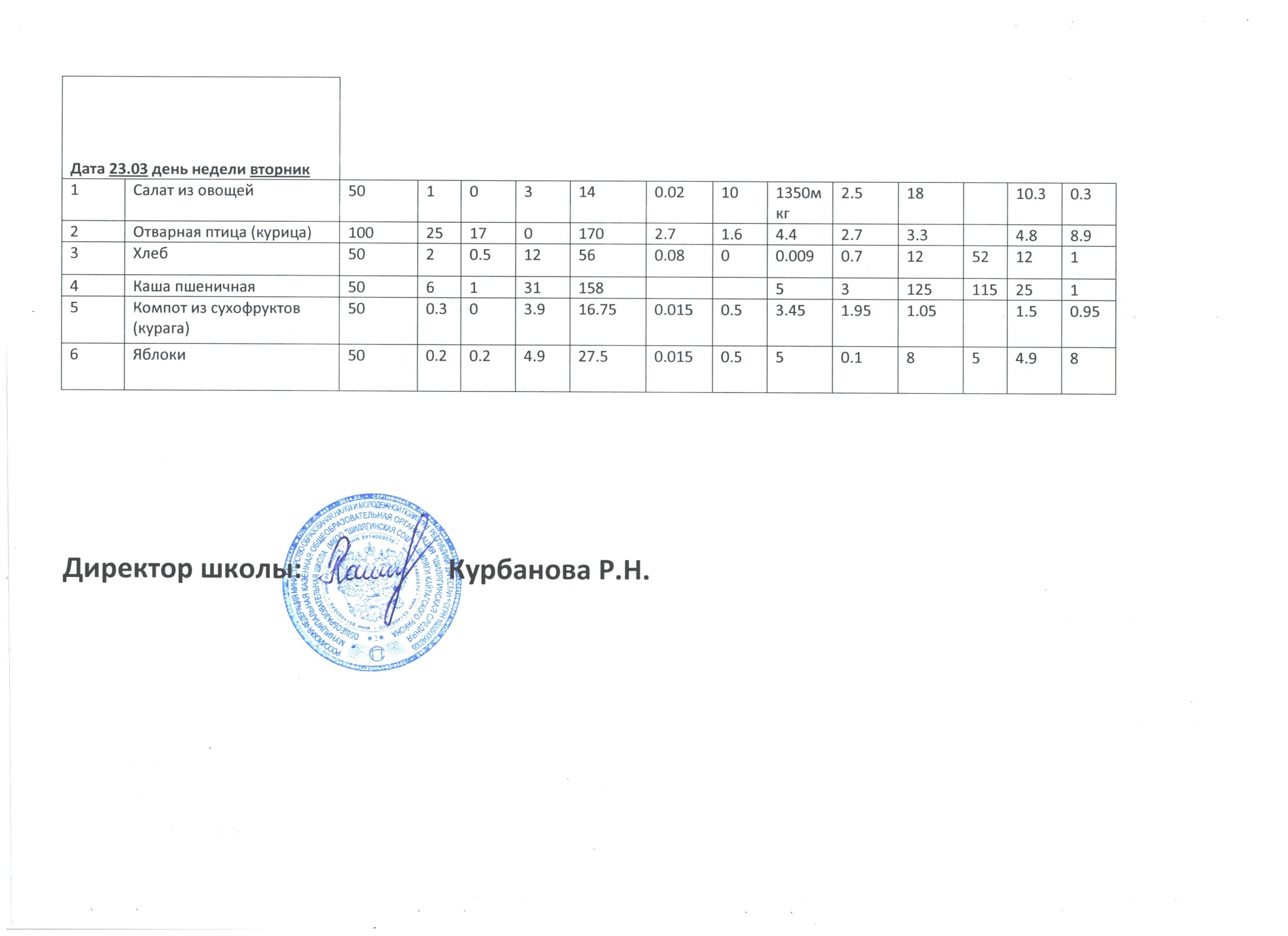 Дата 15.03 день недели понедельникДата 15.03 день недели понедельникДата 15.03 день недели понедельникДата 15.03 день недели понедельник111Картофельное пюре 1301304448826261911910.10.13.760.12720222Салат из овощей5050111003314140.020.02101350мкг2.51810.30.3333Хлеб 50501110024241211210.080.0800.0090.71252121444Котлеты из говядины 50509991010001301302.0мкг0.197980.9555Компот из сухофруктов (курага)50500.30.30.3003.93.916.7516.750.0150.0150.53.451.951.051.50.95Дата 16.03 день недели вторник   Дата 16.03 день недели вторник   Дата 16.03 день недели вторник   Дата 16.03 день недели вторник   11Салат из овощей Салат из овощей 5050100000314140.020.02101350мкг2.51810.30.322Отварная птица (курица)Отварная птица (курица)10010025171717171701701702.72.71.64.42.73.34.88.933ХлебХлеб505020.50.50.50.50.51256560.080.0800.0090.7125212144Каша пшеничная Каша пшеничная 5050611111311581585312511525155Компот из сухофруктов (курага) Компот из сухофруктов (курага) 50500.3000003.916.7516.750.0150.0150.53.451.951.051.50.9566ЯблокиЯблоки50500.20.20.20.20.20.24.927.527.50.0150.0150.550.1854.98Дата 17.03 день недели среда Дата 17.03 день недели среда Дата 17.03 день недели среда Дата 17.03 день недели среда 1Картофельное пюре Картофельное пюре Картофельное пюре 13044488262626261911910.13.760.127202Салат из овощейСалат из овощейСалат из овощей5011100333314140.02101350мкг2.51810.30.33Хлеб Хлеб Хлеб 5011100242424241211210.0800.0090.712521214Котлеты из говядины Котлеты из говядины Котлеты из говядины 50999101000001301302.0мкг0.197980.95Компот из сухофруктов (курага)Компот из сухофруктов (курага)Компот из сухофруктов (курага)500.30.30.3003.93.93.93.916.7516.750.0150.53.451.951.051.50.95Дата 18.03  день недели четвергДата 18.03  день недели четвергДата 18.03  день недели четвергграммграммПищ.вещПищ.вещПищ.вещЭнер.ценВитамины(мг)Витамины(мг)Витамины(мг)Витамины(мг)Мин.вещ(мг)Мин.вещ(мг)Мин.вещ(мг)Мин.вещ(мг)Мин.вещ(мг)Дата 18.03  день недели четвергДата 18.03  день недели четвергДата 18.03  день недели четвергграммграммбелжирыуглВ1САЕСаРMgFeFe11Салат из овощей 5050103140.02101350мкг2.51810.30.30.322Отварная птица (курица) 100100251701702.71.64.42.73.34.88.98.933Хлеб 505040241210.010.011.212297272.22.244Макаронные изделия 505020.512560.0800.0090.71252121155Компот из сухофруктов (курага) 50500.303.916.750.530.253.451.951.051.50.950.9566Яблоко 50500.20.24.927.50.0150.550.1854.988Дата 19.03 день недели пятницаДата 19.03 день недели пятницаДата 19.03 день недели пятница11Салат из овощей 5050103140.02101350мкг2.51810.30.30.322Отварная птица (курица) 100100251701702.71.64.42.73.34.88.98.933Хлеб 505040241210.010.011.212297272.22.244Каша пшеничная 5050613115853125115251155Компот из сухофруктов (курага) 50500.303.916.750.530.253.451.951.051.50.950.95Яблоко 50500.20.24.927.50.0150.550.1854.988Дата 20.03 день недели субботаДата 20.03 день недели субботаДата 20.03 день недели суббота1Картофельное пюре Картофельное пюре 130448261910.13.760.127202Салат из овощей Салат из овощей 501103140.02101350мкг2.51810.30.33Хлеб Хлеб 50110241210.010.11.212297272.24Котлеты из говядины Котлеты из говядины 50991001302.0мкг0.197980.95Компот из сухофруктов (курага) Компот из сухофруктов (курага) 500.20.203.916.750.530.253.451.951.051.50.95Дата 22.03 день недели понедельникДата 22.03 день недели понедельник1Картофельное пюре 13048261910.13.760.127202Салат из овощей50103140.02101350мкг2.51810.30.33Хлеб 5010241210.0800.0090.712521214Котлеты из говядины 5091001302.0мкг0.197980.95Компот из сухофруктов (курага)500.303.916.750.0150.53.451.951.051.50.95